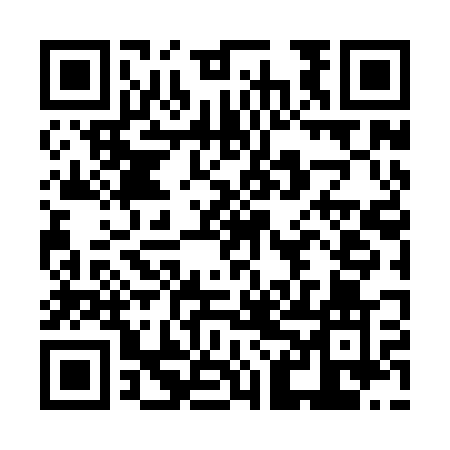 Prayer times for Kolonia Krzywosadz, PolandWed 1 May 2024 - Fri 31 May 2024High Latitude Method: Angle Based RulePrayer Calculation Method: Muslim World LeagueAsar Calculation Method: HanafiPrayer times provided by https://www.salahtimes.comDateDayFajrSunriseDhuhrAsrMaghribIsha1Wed2:335:1312:435:518:1310:412Thu2:305:1112:435:528:1510:443Fri2:295:0912:425:538:1710:484Sat2:285:0712:425:548:1910:485Sun2:285:0512:425:558:2010:496Mon2:275:0312:425:568:2210:507Tue2:265:0112:425:578:2410:508Wed2:255:0012:425:588:2510:519Thu2:254:5812:425:598:2710:5210Fri2:244:5612:426:008:2910:5211Sat2:234:5412:426:018:3010:5312Sun2:234:5312:426:028:3210:5413Mon2:224:5112:426:038:3410:5514Tue2:214:5012:426:048:3510:5515Wed2:214:4812:426:058:3710:5616Thu2:204:4612:426:068:3810:5717Fri2:194:4512:426:078:4010:5718Sat2:194:4312:426:088:4110:5819Sun2:184:4212:426:098:4310:5920Mon2:184:4112:426:108:4410:5921Tue2:174:3912:426:118:4611:0022Wed2:174:3812:426:118:4711:0123Thu2:164:3712:426:128:4911:0124Fri2:164:3612:436:138:5011:0225Sat2:154:3412:436:148:5111:0326Sun2:154:3312:436:158:5311:0327Mon2:154:3212:436:158:5411:0428Tue2:144:3112:436:168:5511:0529Wed2:144:3012:436:178:5711:0530Thu2:144:2912:436:188:5811:0631Fri2:134:2812:436:188:5911:06